KАРАР                                                                ПОСТАНОВЛЕНИЕО мерах по охране жизни людей на воде на территории муниципального района Гафурийский район Республики БашкортостанВ соответствии со статьей 15 Федерального закона от 6 октября 2003 года №131-Ф3 « Об общих принципах организации местного самоуправления в Российской Федерации», согласно постановлению Правительства Республики Башкортостан от 17 июня 2013 года № 246 « Об утверждении Правил охраны жизни людей на воде в Республике Башкортостан и Правил пользования водными объектами для плавания на маломерных судах в Республике Башкортостан», в целях обеспечения безопасности и снижения травматизма людей в местах массового отдыха населения на водных объектах на территории сельского поселения Мраковский сельсовет муниципального района Гафурийский район Республики Башкортостан, Администрация сельского поселения Мраковский сельсовет муниципального района Гафурийский район Республики Башкортостан ПОСТАНОВЛЯЕТ: 1. Разработать планы мероприятий по обеспечению безопасности людей на водных объектах, охране их жизни и здоровья; 2. Определить места для массового отдыха людей на водных объектах; 3. Организовать обустройство мест массового отдыха людей на воде, с указанием границ зон рекреации на подведомственной территории; 4. Установить до начала купального сезона, необходимые указатели (таблички) с предупреждением об опасных местах для купания. 5. Организовать и провести в школах и детских учреждениях дополнительные занятия по правилам безопасного поведения и оказанию первой помощи пострадавшим на водных объектах. 6. Купальный сезон определить с даты снятия режима самоизоляции и отмены Указа Главы Республики Башкортостан № УГ -111 от 18 марта 2020 года « О введении режима « Повышенная готовность» на территории Республики Башкортостан в связи с угрозой распространения в Республике Башкортостан новой коронавирусной инфекции (2019 nCoV)». 7. Разместить данное постановление на сайте сельского поселения Мраковский сельсовет муниципального района Гафурийский район Республики Башкортостан. 8. Контроль за исполнением настоящего постановления оставляю за собой.Глава  сельского поселения Мраковский сельсовет муниципального района Гафурийский район Республики Башкортостан                                                           С.В.Иванов
«12» май  2020й.№ 26«12» мая 2020г.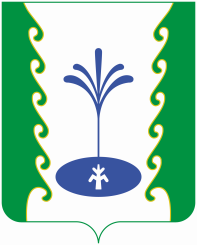 